Suvestinė redakcija nuo 2013-11-01 iki 2016-06-17Įsakymas paskelbtas: Žin. 2000, Nr. , i. k. 1002250ISAK00000285Nauja redakcija nuo 2011-11-19:Nr. ,
2011-11-10,
Žin. 2011,
Nr.
139-6565 (2011-11-18), i. k. 1112250ISAK000V-960                LIETUVOS RESPUBLIKOS SVEIKATOS APSAUGOS MINISTRASĮSAKYMASDĖL VALSTYBINĖS RADIACINĖS SAUGOS PRIEŽIŪROS REGLAMENTO PATVIRTINIMO2000 m. gegužės 25 d. Nr. 285VilniusVadovaudamasis Lietuvos Respublikos radiacinės saugos įstatymo (Žin., 1999, Nr. 11-239; 2011, Nr. 91-4317) 6 straipsnio 3 dalies 4 punktu:1. Tvirtinu Valstybinės radiacinės saugos priežiūros reglamentą (pridedama).2. Pavedu šio įsakymo vykdymą kontroliuoti viceministrui pagal administravimo sritį.SVEIKATOSAPSAUGOS MINISTRAS	RAIMUNDAS ALEKNAPATVIRTINTALietuvos Respublikos sveikatos apsaugos ministro 2000 m. gegužės 25 d. įsakymu Nr. 285(Lietuvos Respublikos sveikatos apsaugos ministro 2011 m. lapkričio 10 d. įsakymo Nr. V-960 redakcija)VALSTYBINĖS RADIACINĖS SAUGOS PRIEŽIŪROS REGLAMENTASI. BENDROSIOS NUOSTATOS1. Valstybinės radiacinės saugos priežiūros reglamentas (toliau – Reglamentas) nustato valstybinės radiacinės saugos priežiūros organizavimo ir vykdymo tvarką bei priemones, taikomas nustačius įstatymų ir kitų teisės aktų, reglamentuojančių radiacinę saugą ir jonizuojančiosios spinduliuotės šaltinių (toliau – šaltiniai) fizinę saugą, pažeidimų (toliau – pažeidimai).2. Valstybinę radiacinės saugos priežiūrą organizuoja ir vykdo Radiacinės saugos centras (toliau – Centras), vadovaudamasis Lietuvos Respublikos radiacinės saugos įstatymu (Žin., 1999, Nr. 11-239), Lietuvos Respublikos radioaktyviųjų atliekų tvarkymo įstatymu (Žin., 1999, Nr. 50-1600; 2011, Nr. 91-4318), Lietuvos Respublikos administracinių teisės pažeidimų kodeksu (Žin., 1985, Nr. 1-1), Lietuvos Respublikos viešojo administravimo įstatymu (Žin., 1999, Nr. 60-1945; 2006, Nr. 77-2975), kitais teisės aktais, reglamentuojančiais radiacinę saugą ir šaltinių fizinę saugą, bei Reglamentu.3. Pagrindinis valstybinės radiacinės saugos priežiūros uždavinys – teikti metodinę pagalbą ir konsultacijas asmenims, nurodytiems Lietuvos Respublikos radiacinės saugos įstatymo 8 straipsnio 2 dalyje, kurie planuoja verstis arba pagal Centro išduotą licenciją ar laikinąjį leidimą verčiasi veikla su šaltiniais, išskyrus asmenis, nurodytus Lietuvos Respublikos radiacinės saugos įstatymo 8 straipsnio 2 dalyje, kurie planuoja verstis arba pagal licenciją ar laikinąjį leidimą verčiasi branduolinės energetikos srities veikla su šaltiniais, bei kitiems asmenims, kurių vykdoma veikla gali turėti įtakos žmonių ir aplinkos apšvitai jonizuojančiąja spinduliuote ir (ar) verčiantis šia veikla yra tikimybė nustatyti paliktųjų šaltinių, paliktųjų branduolinio kuro ciklo medžiagų, paliktųjų branduolinių ir daliųjų medžiagų ar radionuklidais užterštų objektų, išskyrus, kai tokia veikla vykdoma branduolinės energetikos objektuose (toliau – ūkio subjektai), prižiūrėti ir kontroliuoti, kaip ūkio subjektai laikosi įstatymų ir kitų teisės aktų, reglamentuojančių radiacinę saugą ir šaltinių fizinę saugą, reikalavimų, taikyti ūkio subjektams, kurie padarė pažeidimų, administracinę atsakomybę ir kitas poveikio priemones, įgyvendinti kitas priemones, užtikrinančias tinkamą teisės aktų, reglamentuojančių radiacinę saugą ir šaltinių fizinę saugą, reikalavimų laikymąsi ir mažinančias pažeidimų skaičių.4. Už valstybinės radiacinės saugos priežiūros organizavimą atsakingas Centro direktorius kuris, vykdydamas valstybinės radiacinės saugos priežiūros funkcijas, yra  Lietuvos Respublikos vyriausiasis valstybinės radiacinės saugos priežiūros ir kontrolės kontrolierius (toliau – Vyriausiasis kontrolierius), jo nesant – Lietuvos Respublikos vyriausiojo valstybinės radiacinės saugos priežiūros ir kontrolės kontrolieriaus pavaduotojas (toliau – Vyriausiojo kontrolieriaus pavaduotojas) arba kitas Centro valstybės tarnautojas, laikinai vykdantis Vyriausiojo kontrolieriaus funkcijas. Radiacinės saugos priežiūros ir kontrolės, Kauno radiacinės saugos priežiūros ir kontrolės, Klaipėdos radiacinės saugos priežiūros ir kontrolės bei Šiaulių radiacinės saugos priežiūros ir kontrolės skyrių (toliau – Skyrius) vedėjai – Vyresnieji valstybinės radiacinės saugos priežiūros ir kontrolės kontrolieriai (toliau – Vyresnysis kontrolierius) organizuoja ir kartu su valstybinės radiacinės saugos priežiūros ir kontrolės kontrolieriais (toliau – kontrolierius) vykdo valstybinę radiacinės saugos priežiūrą jiems priskirtoje teritorijoje.Punkto pakeitimai:Nr. ,
2013-06-11,
Žin., 2013, Nr.
65-3271 (2013-06-20), i. k. 1132250ISAK000V-610            5. Reglamento nustatytos tvarkos privalo laikytis Vyriausiasis kontrolierius, Vyriausiojo kontrolieriaus pavaduotojas, Vyresnieji kontrolieriai ir kontrolieriai, t. y. visi valstybinės radiacinės saugos priežiūros ir kontrolės pareigūnai (toliau – pareigūnai).6. Vyriausiasis kontrolierius ir Vyriausiojo kontrolieriaus pavaduotojas turi apvalius antspaudus su pareigų pavadinimu, Vyresnieji kontrolieriai turi keturkampius spaudus su pareigų pavadinimu.7. Reglamente vartojamos sąvokos suprantamos taip, kaip jos apibrėžtos Lietuvos Respublikos radiacinės saugos įstatyme ir kituose teisės aktuose, reglamentuojančiuose radiacinę saugą ir šaltinių fizinę saugą.II. VALSTYBINĖS RADIACINĖS SAUGOS PRIEŽIŪROS FORMOS8. Valstybinė radiacinės saugos priežiūra apima:8.1. ūkio subjektų konsultavimą Radiacinės saugos centro kompetencijos klausimais ir kitų prevencinių veiksmų, skirtų užkirsti kelią galimiems pažeidimams, atlikimą;8.2. ūkio subjektų veiklos patikrinimus (toliau – patikrinimai);8.3. teisės aktų nustatyta tvarka gautos informacijos apie ūkio subjektų veiklą vertinimą;8.4. poveikio priemonių ūkio subjektams taikymą įstatymų ir jų pagrindu priimtų kitų teisės aktų nustatyta tvarka.III. ŪKIO SUBJEKTŲ KONSULTAVIMAS9. Metodinės pagalbos ir konsultacijų teikimas ūkio subjektams yra neatsiejama pareigūnų vykdomos valstybinės radiacinės saugos priežiūros dalis. Siekiant užtikrinti vienodą konsultavimo praktiką, ūkio subjektams suteiktos konsultacijos registruojamos ir analizuojamos Centro direktoriaus nustatyta tvarka. Centras interneto svetainėje (www.rsc.lt) skelbia:9.1. Teisės aktų, reglamentuojančių Centro veiklą ir įtvirtinančių Centrui priskirtos priežiūros srities reikalavimus, sąrašą;9.2. Reglamentą ir Centro direktoriaus patvirtintus radiacinės saugos reikalavimų vykdymo patikrinimo klausimynus;9.3. pareigūnų priimtų sprendimų apskundimo tvarką;9.4. ūkio subjektų dažniausiai užduodamus klausimus, konsultacijas, informaciją apie konsultavimą ir kitos metodinės pagalbos teikimą;9.5. Centro direktoriaus patvirtintus valstybinės radiacinės saugos priežiūros metų planą (toliau – metų planas) ir valstybinės radiacinės saugos priežiūros ketvirčių planus (toliau – ketvirčio planas) ir jų pakeitimus;9.6. Centro direktoriaus Institucijų atliekamų priežiūros funkcijų optimizavimo gairių aprašo, patvirtinto Lietuvos Respublikos Vyriausybės 2010 m. gegužės 4 d. nutarimu Nr. 511 (Žin., 2010, Nr. 53-2613; 2012, Nr. 89-4657), IV skyriaus pagrindu patvirtintus efektyvumo (rezultatyvumo) rodiklius ir jų reikšmių dinamiką bei Reglamento 64 punkte nurodytą informaciją. Punkto pakeitimai:Nr. ,
2013-06-11,
Žin., 2013, Nr.
65-3271 (2013-06-20), i. k. 1132250ISAK000V-610            91. Kai Centras iš anksto pritaria ūkio subjekto pateiktam paaiškinimui, kaip tas ūkio subjektas ketina laikytis teisės aktų, reglamentuojančių radiacinę saugą ir šaltinių fizinę saugą, reikalavimų, vėliau vykdydamas to ūkio subjekto veiklos valstybinę radiacinės saugos priežiūrą negali taikyti poveikio priemonių, jeigu jis laikėsi teisės aktų, reglamentuojančių radiacinę saugą ir šaltinių fizinę saugą, reikalavimų taip, kaip nurodė savo paaiškinime, kuriam pritarė Centras. Papildyta punktu:Nr. ,
2013-06-11,
Žin., 2013, Nr.
65-3271 (2013-06-20), i. k. 1132250ISAK000V-610        10. Jeigu ūkio subjektas vadovaujasi Vyriausiojo kontrolieriaus patvirtinta rašytine arba viešai paskelbta konsultacija, kuri vėlesne Vyriausiojo kontrolieriaus konsultacija ar teisės aktu, Lietuvos Respublikos sveikatos apsaugos ministerijos konsultacija ar teisės aktu arba teismo sprendimu pripažįstama kaip neatitinkanti (klaidinga) teisės aktų reikalavimų, ūkio subjektui poveikio priemonės už netinkamą teisės aktų vykdymą, kurį lėmė klaidinga konsultacija, netaikomos.11. Reglamento 10 punkte nustatyta išlyga dėl klaidingos konsultacijos pasekmių netaikoma, jeigu yra bent viena iš šių sąlygų:11.1. po konsultacijos pateikimo buvo keičiamas teisinis reglamentavimas, dėl kurio konsultuota;11.2. ūkio subjektas buvo informuotas, kad konsultacija klaidinga, ar kitu būdu turėjo realią galimybę gauti informaciją, kad konsultacija klaidinga, ir terminas nuo šios informacijos gavimo iki patikrinimo buvo pakankamas pažeidimams, kuriuos lėmė klaidinga konsultacija, pašalinti;11.3. jeigu poveikio priemonės yra būtinos ir neišvengiamos siekiant užkirsti kelią žalos visuomenei ar kitų asmenų interesams arba aplinkai atsiradimui;11.4. jeigu įstatymuose vadovavimasis klaidinga konsultacija yra numatytas kaip ūkio subjekto atsakomybę lengvinanti aplinkybė skiriant ir (ar) taikant poveikio priemones.IV. PATIKRINIMŲ RŪŠYS12. Patikrinimai gali būti planiniai ir neplaniniai.13. Planiniai patikrinimai atliekami pagal Reglamento 18–22 punktuose nustatyta tvarka parengtus ir patvirtintus valstybinės radiacinės saugos priežiūros planus. Ūkio subjektai, kurių veiklą planuojama tikrinti, atrenkami vadovaujantis Reglamento 1 priede nustatytu patikrinimų dažnumu, įvertinus ūkio subjekto veiklos rizikingumo, pavojingumo pobūdį, žalos ar pavojaus asmenims, visuomenei ar aplinkai atsiradimo tikimybę, duomenis apie tai, kaip ūkio subjektas laikėsi teisės aktų, reglamentuojančių radiacinę saugą ir šaltinių fizinę saugą, reikalavimų anksčiau ir kitas reikšmingas aplinkybes, veiksmingos valstybinės radiacinės saugos priežiūros tikslams pasiekti.14. Neplaninis patikrinimas atliekamas Reglamento 15 punkte nurodytais pagrindais, Vyriausiajam kontrolieriui, jo nesant – Vyriausiojo kontrolieriaus pavaduotojui arba kitam Centro valstybės tarnautojui, laikinai vykdančiam Vyriausiojo kontrolieriaus funkcijas, ar Vyresniajam kontrolieriui priėmus motyvuotą sprendimą atlikti neplaninį patikrinimą. Punkto pakeitimai:Nr. ,
2013-06-11,
Žin., 2013, Nr.
65-3271 (2013-06-20), i. k. 1132250ISAK000V-610            15. Neplaninis patikrinimas gali būti atliekamas:15.1. gavus kito kompetentingo viešojo administravimo subjekto rašytinį motyvuotą prašymą ar pavedimą atlikti patikrinimą ar kitos valstybės kompetentingos institucijos prašymą;15.2. turint informacijos ar kilus pagrįstų įtarimų dėl ūkio subjekto veikos, kuri gali prieštarauti teisės aktams, reglamentuojantiems radiacinę saugą ir šaltinių fizinę saugą, ar neatitikti jų reikalavimų;15.3. siekiant užtikrinti, kad buvo pašalinti ankstesnio patikrinimo metu nustatyti pažeidimai ir įgyvendinti priimti sprendimai bei patikrinimo akte nustatyti reikalavimai, prieš išduodant licenciją ar laikinąjį leidimą verstis veikla su šaltiniais arba prieš pakeičiant licencijos ar laikinojo leidimo verstis veikla su šaltiniais priedą; Punkto pakeitimai:Nr. ,
2013-06-11,
Žin., 2013, Nr.
65-3271 (2013-06-20), i. k. 1132250ISAK000V-610            15.4. jeigu neplaninio patikrinimo atlikimo pagrindą nustato įstatymas ar Lietuvos Respublikos Vyriausybės priimtas teisės aktas.16. Neplaninis patikrinimas pagal gautą anoniminį skundą ar pranešimą dėl konkretaus ūkio subjekto veiksmų ar neveikimo atliekamas tik tuo atveju, kai yra motyvuotas Vyriausiojo kontrolieriaus sprendimas dėl konkretaus anoniminio skundo tyrimo.17. Neteko galios nuo 2013-11-01Punkto naikinimas:Nr. ,
2013-06-11,
Žin. 2013,
Nr.
65-3271 (2013-06-20), i. k. 1132250ISAK000V-610        V. PATIKRINIMŲ PLANAVIMAS18. Planiniai patikrinimai planuojami taip:18.1. patikrinimo kryptys ir preliminarios apimtys nurodomos Centro direktoriaus patvirtintos formos metų plane. Centro direktorius tvirtina ateinančių metų planą iki einamųjų metų gruodžio 23 d.;18.2. remiantis metų planu, sudaromi Centro direktoriaus patvirtintos formos Skyrių ketvirčių planai, kuriuos tvirtina Centro direktorius. Ketvirčių planuose nurodomi ūkio subjektai, kurių veiklos patikrinimus numatoma atlikti, jų atlikimo datos, planuojami atlikti radiologiniai tyrimai, numatomi paimti ėminiai radiologiniams tyrimams ir kt.;18.3. pagal ketvirčių planus pareigūnai kiekvieną mėnesį sudaro Centro direktoriaus patvirtintos formos asmeninius valstybinės radiacinės saugos priežiūros planus-grafikus (toliau – planas-grafikas), kuriuos tvirtina Vyresnieji kontrolieriai;18.4. atlikus valstybinę radiacinės saugos priežiūrą, ketvirčių planuose bei planuose-grafikuose daromos žymos, taip pat nurodomi ūkio subjektai, kurių veiklos neplaniniai patikrinimai atlikti. Punkto pakeitimai:Nr. ,
2013-06-11,
Žin., 2013, Nr.
65-3271 (2013-06-20), i. k. 1132250ISAK000V-610            19. Metų planai, ketvirčių planai bei planai-grafikai saugomi dvejus metus.Punkto pakeitimai:Nr. ,
2013-06-11,
Žin., 2013, Nr.
65-3271 (2013-06-20), i. k. 1132250ISAK000V-610            20. Neteko galios nuo 2013-11-01Punkto naikinimas:Nr. ,
2013-06-11,
Žin. 2013,
Nr.
65-3271 (2013-06-20), i. k. 1132250ISAK000V-610        21. Išdavus ūkio subjektui licenciją ar laikinąjį leidimą verstis veikla su šaltiniais, 6 mėnesius planiniai patikrinimai neatliekami, išskyrus atvejus, kai licencija ar laikinasis leidimas ūkio subjektui išduotas be patikrinimo. Ši nuostata netaikoma, jeigu dažni planiniai patikrinimai grindžiami ūkio subjektų veiklos pavojingumo rizika.22. Pareigūnai turi užtikrinti, kad vienu metu nebūtų atliekami daugiau kaip du (skirtingų priežiūrą atliekančių subjektų) to paties ūkio subjekto veiklos planiniai patikrinimai.VI. PAVEDIMAS ATLIKTI PATIKRINIMĄ23. Patikrinimą atliekantis pareigūnas privalo turėti Centro direktoriaus patvirtintos formos pavedimą atlikti patikrinimą (toliau – pavedimas), kuris turi būti pasirašytas:23.1. Vyriausiojo kontrolieriaus, jo nesant – Vyriausiojo kontrolieriaus pavaduotojo arba kito Centro valstybės tarnautojo, laikinai vykdančio Vyriausiojo kontrolieriaus funkcijas, kai patikrinimą pavedama atlikti Radiacinės saugos priežiūros ir kontrolės skyriaus pareigūnams;23.2. Vyresniojo kontrolieriaus, kai patikrinimą pavedama atlikti Kauno radiacinės saugos priežiūros ir kontrolės, Klaipėdos radiacinės saugos priežiūros ir kontrolės ar Šiaulių radiacinės saugos priežiūros ir kontrolės skyriaus pareigūnams. Punkto pakeitimai:Nr. ,
2013-06-11,
Žin., 2013, Nr.
65-3271 (2013-06-20), i. k. 1132250ISAK000V-610            231. Pavedimas, kuriuo pavedama atlikti neplaninį patikrinimą, turi būti motyvuotas ir jame turi būti nurodyta šio pavedimo apskundimo tvarka. Papildyta punktu:Nr. ,
2013-06-11,
Žin., 2013, Nr.
65-3271 (2013-06-20), i. k. 1132250ISAK000V-610        24. Kiekvieno ūkio subjekto veiklai tikrinti pasirašomas atskiras pavedimas.VII. PLANinio patikrinimo ATLIKIMO tvarka25. Planinis patikrinimas atliekamas tokia tvarka:25.1. pasirengiama atlikti planinį patikrinimą:25.1.1. nustatomas arba patikslinamas planinio patikrinimo pagrindas, dalykas (tikslas), terminas (data ir preliminari trukmė);25.1.2. pasirengiama planinio patikrinimo metu atlikti radiologinius tyrimus, įrangos bandymus, paimti ėminius radiologiniams tyrimams, numatytus Centro direktoriaus patvirtintame planinių patikrinimų metu atliekamų radiologinių tyrimų ir įrangos bandymų sąraše (toliau – tyrimų sąrašas);25.1.3. nagrinėjami teisės aktai, reglamentuojantys radiacinę saugą ir šaltinių fizinę saugą, kuriais bus vadovaujamasi atliekant planinį patikrinimą, ir (arba) susipažįstama su pateiktais dokumentais licencijai ar laikinajam leidimui verstis veikla su šaltiniais gauti ir ankstesniais patikrinimų aktais bei kita turima informacija;25.1.4. sudaromas planinio patikrinimo planas. Jeigu planiniam patikrinimui atlikti pasitelkiami kiti pareigūnai arba kiti Centro ar kitų institucijų, įstaigų, organizacijų atstovai, su jais aptariamas planinio patikrinimo planas. Kai planinį patikrinimą atlieka ne vienas pareigūnas, planinį patikrinimą organizuoja, planinį patikrinimą atliekantiems pareigūnams, kitiems Centro ar kitų institucijų, įstaigų, organizacijų atstovams vadovauja ir jų veiksmus koordinuoja pavedime nurodytas planinio patikrinimo vadovas;25.1.5. ūkio subjektui apie numatomą atlikti planinį patikrinimą raštu arba elektroniniu būdu (faksu, elektroniniu paštu) pranešama likus ne mažiau kaip 10 darbo dienų iki planinio patikrinimo. Planinis patikrinimas atliekamas nepaisant to, kad ūkio subjektas nepatvirtino, jog gavo šį pranešimą. Pranešime apie numatomą atlikti planinį patikrinimą nurodoma:25.1.5.1. planinio patikrinimo pagrindas ir terminas (data ir preliminari trukmė);25.1.5.2. planinio patikrinimo dalykas (tikslas);25.1.5.3. planinį patikrinimą atliksiančių pareigūnų pareigos, vardai ir pavardės. Jeigu pareigūnai planiniam patikrinimui atlikti pasitelkia kitus Centro ar kitų institucijų, įstaigų, organizacijų atstovus, pranešime nurodomos šių Centro ar kitų institucijų, įstaigų, organizacijų atstovų pareigos, vardai ir pavardės. Kai planinį patikrinimą atlieka ne vienas pareigūnas, taip pat nurodomos planinio patikrinimo vadovo pareigos, vardas ir pavardė;25.1.5.4. preliminarus dokumentų, kuriuos ūkio subjektas turi pateikti planinį patikrinimą atliekančiam pareigūnui, sąrašas;25.1.5.5. ūkio subjektų, kurių veikla tikrinama, teisės ir pareigos;25.2. planinio patikrinimo metu atliekami šie veiksmai:25.2.1. prisistatoma ūkio subjekto vadovui ar jo įgaliotam asmeniui ir jam pateikiami:25.2.1.1. valstybės tarnautojų ar darbo pažymėjimai;25.2.1.2. pavedimo kopija, patvirtinta teisės aktų nustatyta tvarka;25.2.2. užsiregistruojama žurnale, skirtame valstybinių priežiūros institucijų pareigūnų atliekamiems patikrinimams registruoti (jeigu žurnalas nepateikiamas, apie tai pažymima patikrinimo akte);25.2.3. ūkio subjekto vadovas ar jo įgaliotas asmuo supažindinamas su planinio patikrinimo planu;25.2.4. paprašoma ūkio subjekto vadovo ar jo įgalioto asmens pateikti dokumentus, susijusius su radiacinės saugos ir šaltinių fizinės saugos užtikrinimu, ar jų kopijas ir jie vertinami. Ūkio subjekto vadovas ar jo įgaliotas asmuo privalo pateikti pareigūnams dokumentus, kuriuos ūkio subjektas privalo rengti vadovaudamasis teisės aktų, reglamentuojančių radiacinę saugą ir šaltinių fizinę saugą, reikalavimais, taip pat kitą informaciją ūkio subjekto turima forma. Ūkio subjekto vadovas ar jo įgaliotas asmuo turi teisę neteikti pareigūnams dokumentų, jeigu tuos pačius dokumentus jis yra pateikęs nors vienam priežiūrą atliekančiam subjektui. Atsisakydamas teikti dokumentus ūkio subjekto vadovas ar jo įgaliotas asmuo turi raštu nurodyti, kokiam priežiūrą atliekančiam subjektui šie dokumentai yra pateikti. Pareigūnai negali reikalauti pateikti konkrečios prašomos formos duomenų ar dokumentų, jeigu jų rengimo nenumato teisės aktai, reglamentuojantys radiacinę saugą ir šaltinių fizinę saugą, tam reikėtų sukurti dokumentus ar informacijos rinkmenas ir tai būtų susiję su neproporcingai didelėmis darbo ir laiko sąnaudomis;25.2.5. apžiūrima ūkio subjekto veiklos vieta, dalyvaujant ūkio subjekto vadovui ar jo įgaliotam asmeniui;25.2.6. apklausiamas ūkio subjekto vadovas ar jo įgaliotas asmuo arba kiti ūkio subjekto darbuotojai, naudojant radiacinės saugos reikalavimų vykdymo patikrinimo klausimynus;25.2.7. planinio patikrinimo metu atliekami radiologiniai tyrimai, įrangos bandymai, paimami ėminiai radiologiniams tyrimams, numatyti tyrimų sąraše. Planinio patikrinimo metu gali būti atliekami tyrimų sąraše nenumatyti radiologiniai tyrimai, įrangos bandymai, paimami ėminiai radiologiniams tyrimams, daromi pažeidimų vaizdo įrašai, nuotraukos, jeigu tai būtina pažeidimams patvirtinti arba paneigti. Atliekant radiologinius tyrimus, įrangos bandymus ar imant ėminius radiologiniams tyrimams turi dalyvauti ūkio subjekto vadovas ar jo įgaliotas asmuo. Pareigūnas, paėmęs ėminius radiologiniams tyrimams, surašo Centro direktoriaus patvirtintos formos ėminių ėmimo radiologiniams tyrimams protokolą, kurį pasirašo pareigūnas ir ūkio subjekto vadovas ar jo įgaliotas asmuo. Radiologiniams tyrimams paimami ėminiai turi būti ženklinami prie jų tvirtinant etiketę, kurioje nurodoma ėminių ėmimo data, vieta, ėminių numeriai, pareigūno, paėmusio ėminius radiologiniams tyrimams, pareigos, vardas ir pavardė, ūkio subjekto vadovo ar jo įgalioto asmens pareigos, vardas ir pavardė. Etiketę pasirašo pareigūnas, paėmęs ėminius radiologiniams tyrimams, ir ūkio subjekto vadovas ar jo įgaliotas asmuo;25.2.8. vertinama, ar ūkio subjektas nepadarė pažeidimų.26. Planinis patikrinimas baigiamas:26.1. pareigūnų ir ūkio subjekto vadovo ar jo įgalioto asmens, kitų ūkio subjekto darbuotojų, dalyvavusių planiniame patikrinime, susitikimu, kurio metu aptariami planinio patikrinimo rezultatai;26.2. Centro direktoriaus patvirtintos formos patikrinimo akto 2 egzemplioriais, turinčiais vienodą juridinę galią, surašymu planinio patikrinimo vietoje planinio patikrinimo metu. Jeigu nėra galimybės surašyti patikrinimo akto planinio patikrinimo vietoje planinio patikrinimo metu, jis turi būti surašomas ne vėliau kaip per 5 darbo dienas po planinio patikrinimo. Patikrinimo aktas turi būti parengtas laikantis šių reikalavimų:26.2.1. patikrinimo aktas turi būti surašomas aiškiai, įskaitomai, glaustai, logiškai ir suprantamai;26.2.2. nustačius pažeidimą, patikrinimo akte turi būti aiškiai, nedviprasmiškai suformuluota pažeidimo esmė, nurodyti konkretūs pažeisto teisės akto, reglamentuojančio radiacinę saugą ar šaltinių fizinę saugą, straipsniai, dalys, punktai ir įrodymai (faktiniai duomenys, kuriais remiantis nustatyta, kad padarytas pažeidimas, ir kitos reikšmingos aplinkybės). Patikrinimo aktas turi būti pagrįstas tik tais įrodymais, kurie buvo surinkti patikrinimo metu ir su kuriais supažindintas ūkio subjektas. Ūkio subjektas turi teisę patikrinimo metu pateikti pareigūnams savo įrodymus ir paaiškinimus;26.2.3. patikrinimo akte turi būti nurodytos planinio patikrinimo išvados, reikalavimai pašalinti nustatytus pažeidimus, siūlymai ir protingi terminai, per kuriuos šie pažeidimai turi būti pašalinti. Protingas terminas (paprastai ne trumpesnis kaip 5 darbo dienos) pažeidimui pašalinti nustatomas atsižvelgiant į pažeidimui pašalinti būtinus darbus ir lėšas bei kitas reikšmingas aplinkybes. Pirmaisiais metais nuo ūkio subjekto veiklos pradžios per pirmąjį planinį patikrinimą nustatytiems pažeidimus pašalinti paprastai nustatomas ne trumpesnis kaip vieno mėnesio terminas. Jeigu dėl pažeidimų kyla grėsmė žmonių sveikatai ar gyvybei, daroma žala aplinkai, gali būti nustatomas trumpesnis kaip 5 darbo dienų terminas pažeidimui pašalinti;26.2.4. patikrinimo akte turi būti pažymima apie planinio patikrinimo metu atliktus Reglamento 25.2.7 punkte nurodytus radiologinius tyrimus, įrangos bandymus, paimtus ėminius radiologiniams tyrimams.27. Patikrinimo aktą pasirašo planinį patikrinimą atlikę pareigūnai, kiti planiniame patikrinime dalyvavę Centro ar kitų institucijų, įstaigų, organizacijų atstovai bei ūkio subjekto vadovas ar jo įgaliotas asmuo. Tais atvejais, kai patikrinimo aktą pasirašo ne ūkio subjekto vadovas, o jo įgaliotas asmuo, su patikrinimo aktu pasirašytinai supažindinamas ūkio subjekto vadovas. Patikrinimo akto 1 egzempliorius paliekamas ūkio subjekto vadovui ar jo įgaliotam asmeniui ir planinis patikrinimas laikomas baigtu. Ūkio subjekto vadovui ar jo įgaliotam asmeniui atsisakius pasirašyti patikrinimo aktą, apie tai jame pažymima ir gali būti pakviečiami du liudytojai jį pasirašyti. Liudytojais gali būti kviečiami bet kurie pilnamečiai veiksnūs asmenys.28. Planinis patikrinimas gali trukti ne ilgiau kaip 3 darbo dienas. Jeigu dėl objektyvių priežasčių (būtina įvertinti padidėjusios darbuotojų apšvitos priežastis ir kt.) planinis patikrinimas negali būti baigiamas per šiame punkte nustatytą terminą, Vyriausiojo kontrolieriaus, jo nesant – Vyriausiojo kontrolieriaus pavaduotojo arba kito Centro valstybės tarnautojo, laikinai vykdančio Vyriausiojo kontrolieriaus funkcijas, ar Vyresniojo kontrolieriaus sprendimu šis terminas gali būti pratęstas. Pratęsus planinio patikrinimo terminą, apie tai pranešama ūkio subjekto vadovui ar jo įgaliotam asmeniui.29. Pareigūnai neteikia informacijos apie atliekamą planinį patikrinimą visuomenės informavimo priemonėms, kitiems su planiniu patikrinimu nesusijusiems asmenims tol, kol planinis patikrinimas nėra baigtas, išskyrus atvejus, kai Lietuvos Respublikos įstatymų nustatyta tvarka pareigūnai gali teikti informaciją apie atliekamo planinio patikrinimo faktą, kai tai daroma ne pareigūnų iniciatyva. Jeigu visuomenės informavimo priemonėms ar tretiesiems asmenims pareigūnai pateikia su planiniu patikrinimu susijusią informaciją, kuri vėliau pasirodo esanti klaidinga, šią informaciją pareigūnai privalo paneigti tokiu būdu, kokiu ji buvo paskleista. Skyriaus pakeitimai:Nr. ,
2013-06-11,
Žin., 2013, Nr.
65-3271 (2013-06-20), i. k. 1132250ISAK000V-610            VIII. nePLANinio patikrinimo ATLIKIMO tvarka30. Neplaninis patikrinimas gali būti atliekamas Reglamento 15 punkte nurodytais pagrindais.31. Neplaninis patikrinimas atliekamas Reglamento 25–29 punktuose nustatyta tvarka, išskyrus Reglamento 32 punkte numatytas išimtis. Punkto pakeitimai:Nr. ,
2013-06-11,
Žin., 2013, Nr.
65-3271 (2013-06-20), i. k. 1132250ISAK000V-610            32. Neplaninis patikrinimas atliekamas iš anksto nepranešus ūkio subjektui apie numatomą atlikti neplaninį patikrinimą. Ūkio subjektui gali būti iš anksto pranešta apie numatomą atlikti neplaninį patikrinimą, jeigu toks pranešimas negali pakenkti veiksmingai atlikti neplaninį patikrinimą (pavyzdžiui, prieš išduodant licenciją ar laikinąjį leidimą verstis veikla su šaltiniais, prieš pakeičiant licencijos ar laikinojo leidimo verstis veikla su šaltiniais priedą ar kt.). Radiacinės saugos reikalavimų vykdymo patikrinimo klausimynai gali būti nenaudojami tik tuomet, kai neplaninio patikrinimo tikslas yra nuodugniai ištirti konkretų aspektą, dėl kurio pareigūnai turi pagrįstos informacijos ir kurio neištyrimas gali kelti grėsmę žmonių sveikatai ar gyvybei, daryti žalą aplinkai. Punkto pakeitimai:Nr. ,
2013-06-11,
Žin., 2013, Nr.
65-3271 (2013-06-20), i. k. 1132250ISAK000V-610            33. Ūkio subjektas Lietuvos Respublikos įstatymų nustatyta tvarka gali skųsti Vyriausiojo kontrolieriaus, jo nesant – Vyriausiojo kontrolieriaus pavaduotojo arba kito Centro valstybės tarnautojo, laikinai vykdančio Vyriausiojo kontrolieriaus funkcijas, ar Vyresniojo kontrolieriaus pavedimą, kuriuo pavedama atlikti neplaninį patikrinimą. Pavedimo, kuriuo pavedama atlikti neplaninį patikrinimą, apskundimas nesustabdo neplaninio patikrinimo atlikimo. Punkto pakeitimai:Nr. ,
2013-06-11,
Žin., 2013, Nr.
65-3271 (2013-06-20), i. k. 1132250ISAK000V-610            IX. poveikio priemonių ŪKIO SUBJEKTAMS taikymASReikalavimas pašalinti pažeidimus nurodytu terminu ir įspėjimas apie galimą licencijos ar laikinojo leidimo verstis veikla su šaltiniais galiojimo sustabdymą34. Jeigu pareigūnas, atlikęs patikrinimą, nustato pažeidimų, jis turi atlikti šiuos veiksmus:34.1. informuoti Vyresnįjį kontrolierių apie nustatytus pažeidimus ir taikytas prevencines priemones. Vyresnysis kontrolierius turi nedelsdamas informuoti Vyriausiąjį kontrolierių, jeigu nustatomi pažeidimai, nurodyti Reglamento 42.2–42.4 punktuose;34.2. suderinęs su Vyresniuoju kontrolieriumi, turi patikrinimo akte įspėti ūkio subjektą apie galimą licencijos ar laikinojo leidimo verstis veikla su šaltiniais galiojimo sustabdymą, jeigu per pareigūno nurodytą protingą terminą (kuris nustatomas, vadovaujantis Reglamento 26.2.3 punktu) nustatyti pažeidimai nebus pašalinti;34.3. priimti sprendimą dėl darbo su šaltiniu sustabdymo Reglamento 42–43 punktuose nustatyta tvarka, jeigu nustatomi pažeidimai, nurodyti Reglamento 42.1–42.4 punktuose;34.4. surašyti administracinio teisės pažeidimo protokolą, jeigu nustatomi pažeidimai, už kuriuos reikėtų taikyti administracinę atsakomybę Reglamento 53 punkte nustatyta tvarka;34.5. teikti siūlymą Vyriausiajam kontrolieriui priimti sprendimą dėl licencijos ar laikinojo leidimo verstis veikla su šaltiniais galiojimo sustabdymo Reglamento 47 punkte nustatyta tvarka, jeigu nustatomi pažeidimai, nurodyti Reglamento 42.3 ir 42.4 punktuose.35. Jeigu pažeidimams patvirtinti arba paneigti būtina atlikti papildomus radiologinius tyrimus, įrangos bandymus, paimti ėminius radiologiniams tyrimams, gauti ekspertų įvertinimą ir jų išvadas, pareigūnas patikrinimo akte turi nurodyti, kokie būtini papildomi radiologiniai tyrimai, įrangos bandymai ar ekspertizė ir iki kada turi būti atlikti. Jeigu atlikus papildomus radiologinius tyrimus, įrangos bandymus ar ekspertizę įtarimai dėl pažeidimų patvirtinami, pareigūnas atlieka Reglamento 34 punkte nurodytus veiksmus. Punkto pakeitimai:Nr. ,
2013-06-11,
Žin., 2013, Nr.
65-3271 (2013-06-20), i. k. 1132250ISAK000V-610            36. Ūkio subjektas ne vėliau kaip per 5 darbo dienas po termino pažeidimams pašalinti pabaigos privalo raštu pranešti, kokių priemonių ėmėsi nustatytiems pažeidimams pašalinti, ir pateikti dokumentus, įrodančius, kad pažeidimai pašalinti, pareigūnams:36.1. Vyriausiajam kontrolieriui – jeigu patikrinimą atliko Radiacinės saugos priežiūros ir kontrolės skyriaus pareigūnai;36.2. Kauno radiacinės saugos priežiūros ir kontrolės, Klaipėdos radiacinės saugos priežiūros ir kontrolės ar Šiaulių radiacinės saugos priežiūros ir kontrolės skyriaus Vyresniajam kontrolieriui – jeigu patikrinimą atliko atitinkamo skyriaus pareigūnai.37. Pareigūnas, išnagrinėjęs ūkio subjekto Centrui pateiktus Reglamento 36 punkte nurodytus dokumentus ir nustatęs, kad per patikrinimo akte nurodytą terminą buvo pašalinti visi pažeidimai, suderinęs su Vyresniuoju kontrolieriumi, turi panaikinti įspėjimą apie galimą licencijos ar laikinojo leidimo verstis veikla su šaltiniais galiojimo sustabdymą. Pareigūnas, siekdamas įsitikinti, ar pažeidimai tinkamai pašalinti, gali atlikti pakartotinį patikrinimą.38. Jeigu dėl objektyvių priežasčių patikrinimo akte nurodytu terminu pažeidimų pašalinti negalima, ūkio subjekto motyvuotu rašytiniu prašymu pažeidimų pašalinimo terminas gali būti pratęstas (nurodant protingą terminą, kuris nustatomas, vadovaujantis Reglamento 26.2.3 punktu):38.1. Vyriausiojo kontrolieriaus sprendimu – jeigu patikrinimą atliko Radiacinės saugos priežiūros ir kontrolės skyriaus pareigūnai;38.2. Kauno radiacinės saugos priežiūros ir kontrolės, Klaipėdos radiacinės saugos priežiūros ir kontrolės ar Šiaulių radiacinės saugos priežiūros ir kontrolės skyriaus Vyresniojo kontrolieriaus sprendimu – jeigu patikrinimą atliko atitinkamo skyriaus pareigūnai.39. Jeigu per patikrinimo akte nurodytą terminą pažeidimai nėra pašalinti arba remiantis ūkio subjekto pateiktais įrodymais negalima nustatyti, kad pažeidimai pašalinti, pareigūnas turi atlikti šiuos veiksmus:39.1. informuoti Vyresnįjį kontrolierių apie ūkio subjekto per nustatytą terminą nepašalintus pažeidimus. Vyresnysis kontrolierius turi apie tai nedelsdamas informuoti Vyriausiąjį kontrolierių;39.2. priimti sprendimą dėl darbo su šaltiniu sustabdymo Reglamento 42–43 punktuose nustatyta tvarka Reglamento 42.5 punkte nustatytu pagrindu;39.3. surašyti administracinio teisės pažeidimo protokolą, jeigu nustatomi pažeidimai, už kuriuos reikėtų taikyti administracinę atsakomybę Reglamento 53 punkte nustatyta tvarka;39.4. teikti siūlymą Vyriausiajam kontrolieriui priimti sprendimą dėl licencijos ar laikinojo leidimo verstis veikla su šaltiniais galiojimo sustabdymo, vadovaujantis Reglamento 47 punktu Reglamento 42.5 punkte nustatytu pagrindu.40. Pirmaisiais metais po ūkio subjekto veiklos pradžios, ūkio subjektui už atliekamo pirmojo planinio patikrinimo metu nustatytus pažeidimus negali būti taikomos poveikio priemonės, susijusios su ūkio subjekto veiklos ribojimu (licencijos ar laikinojo leidimo verstis veikla su šaltiniais sustabdymas ar panaikinimas arba darbo su šaltiniu sustabdymas). Nustačius pažeidimų, ūkio subjektui, vadovaujantis Reglamento 26.2.3 punktu, nustatomas protingas terminas pažeidimams pašalinti.41. Reglamento 40 punkte nustatyta išlyga netaikyti poveikio priemonių ir nurodyti terminą pažeidimams pašalinti netaikoma, jeigu, įvertinus ūkio subjekto veiklos rizikingumo, pavojingumo pobūdį, žalos ar pavojaus asmenims, visuomenei ar aplinkai atsiradimo tikimybę, duomenis apie tai, kaip ūkio subjektas laikėsi teisės aktų, reglamentuojančių radiacinę saugą ir šaltinių fizinę saugą, reikalavimų anksčiau ir kitas reikšmingas aplinkybes, poveikio priemonės yra būtinos ir neišvengiamos, siekiant užkirsti kelią padaryti žalą visuomenei ar asmenų sveikatai arba aplinkai.Darbo su šaltiniu sustabdymas ir sustabdymo panaikinimas42. Pareigūnas, atlikęs patikrinimą, suderinęs su Vyresniuoju kontrolieriumi, privalo priimti Reglamento 2 priede nustatytos formos sprendimą dėl darbo su šaltiniu sustabdymo, nurodydamas protingą terminą (kuris nustatomas, vadovaujantis Reglamento 26.2.3 punktu) pažeidimams pašalinti, jeigu nustato, kad:42.1. ūkio subjektas padarė darbo su vienu (keliais) šaltiniu (-iais) pažeidimų;42.2. verčiamasi veikla su šaltiniais, neturint licencijos ar laikinojo leidimo verstis veikla su šaltiniais;42.3. ūkio subjektui vykdant veiklą pažeisti radiacinės saugos ar šaltinių fizinės saugos reikalavimai, dėl kurių kyla grėsmė žmonių sveikatai ar gyvybei, daroma žala aplinkai;42.4. ūkio subjektas nustatyta tvarka laiku ir išsamiai neinformavo Centro apie įvykusį radiologinį incidentą ar avariją ir nesiėmė priemonių, kad būtų pašalintas jų kenksmingas poveikis žmonių sveikatai ir aplinkai bei padariniai;42.5. ūkio subjektas, Reglamento 34.2 punkte nustatyta tvarka įspėtas apie galimą licencijos ar laikinojo leidimo verstis veikla su šaltiniais galiojimo sustabdymą, per Centro nurodytą terminą šių pažeidimų nepašalina.43. Pareigūnas, priėmęs sprendimą dėl darbo su šaltiniu sustabdymo ir atskirais atvejais, kai būtina užtikrinti sprendimo dėl licencijos ar laikinojo leidimo verstis veikla su šaltiniais galiojimo sustabdymo arba galiojimo panaikinimo vykdymą, privalo ūkio subjekto patalpas, įrangą ar prietaisus su šaltiniais užplombuoti, vadovaudamasis Patalpų, įrangos ir prietaisų su jonizuojančiosios spinduliuotės šaltiniais plombavimo tvarkos aprašu, patvirtintu Radiacinės saugos centro direktoriaus 2012 m. lapkričio 19 d. įsakymu Nr. V-113 (Žin., 2012, Nr. 135-6942). Punkto pakeitimai:Nr. ,
2013-06-11,
Žin., 2013, Nr.
65-3271 (2013-06-20), i. k. 1132250ISAK000V-610            44. Ūkio subjektas, nurodytu terminu pašalinęs pažeidimus, dėl kurių buvo priimtas sprendimas dėl darbo su šaltiniu sustabdymo, privalo ne vėliau kaip per 5 darbo dienas nuo termino pažeidimams pašalinti pabaigos pareigūnui, kuris priėmė sprendimą dėl darbo su šaltiniu sustabdymo, pateikti:44.1. prašymą priimti sprendimą dėl darbo su šaltiniu sustabdymo panaikinimo;44.2. dokumentus ir kitą informaciją, patvirtinančius, kad pažeidimai, dėl kurių priimtas sprendimas dėl darbo su šaltiniu sustabdymo, nurodytu terminu buvo pašalinti.45. Jeigu dėl objektyvių priežasčių negalima sprendime dėl darbo su šaltiniu sustabdymo nurodytu terminu pašalinti pažeidimų, ūkio subjekto motyvuotu rašytiniu prašymu pažeidimų pašalinimo terminą pareigūnas, kuris priėmė sprendimą dėl darbo su šaltiniu sustabdymo, gali pratęsti (nurodydamas protingą terminą, kuris nustatomas, vadovaujantis Reglamento 26.2.3 punktu).46. Pareigūnas, išnagrinėjęs Reglamento 44 punkte nurodytus dokumentus ir nustatęs, kad pažeidimai, dėl kurių buvo priimtas sprendimas dėl darbo su šaltiniu sustabdymo, nurodytu terminu buvo pašalinti, privalo, suderinęs su Vyresniuoju kontrolieriumi, priimti Reglamento 3 priede nustatytos formos sprendimą dėl darbo su šaltiniu sustabdymo panaikinimo. Pareigūnai turi pranešti Vyriausiajam kontrolieriui apie priimtą sprendimą dėl darbo su šaltiniu sustabdymo ir apie sprendimą dėl darbo su šaltiniu sustabdymo panaikinimo. Pareigūnai, siekdami įsitikinti, ar pažeidimai tinkamai pašalinti, gali atlikti pakartotinį patikrinimą.Licencijos ar laikinojo leidimo verstis veikla su šaltiniais galiojimo sustabdymas ir galiojimo sustabdymo panaikinimas47. Pareigūnas, atlikęs patikrinimą, privalo, suderinęs su Vyresniuoju kontrolieriumi, teikti Vyriausiajam kontrolieriui siūlymą priimti sprendimą dėl licencijos ar laikinojo leidimo verstis veikla su šaltiniais galiojimo sustabdymo ir siūlyti nurodyti protingą terminą (kuris nustatomas, vadovaujantis Reglamento 26.2.3 punktu) pažeidimams pašalinti, esant Reglamento 42.3–42.5 punktuose nustatytiems pagrindams.48. Vyriausiasis kontrolierius priima Reglamento 4 priede nustatytos formos sprendimą dėl licencijos ar laikinojo leidimo verstis veikla su šaltiniais galiojimo sustabdymo, nurodydamas protingą terminą (kuris nustatomas, vadovaujantis Reglamento 26.2.3 punktu) pažeidimams pašalinti.49. Ūkio subjektas nurodytu terminu pašalinęs pažeidimus, dėl kurių buvo sustabdytas licencijos ar laikinojo leidimo verstis veikla su šaltiniais galiojimas, privalo ne vėliau kaip per 5 darbo dienas nuo termino pažeidimams pašalinti pabaigos Vyriausiajam kontrolieriui pateikti:49.1. prašymą panaikinti licencijos ar laikinojo leidimo verstis veikla su šaltiniais galiojimo sustabdymą;49.2. dokumentus ir kitą informaciją, patvirtinančius, kad pažeidimai, dėl kurių sustabdytas licencijos ar laikinojo leidimo verstis veikla su šaltiniais galiojimas, nurodytu terminu buvo pašalinti.50. Jeigu dėl objektyvių priežasčių negalima sprendime dėl licencijos ar laikinojo leidimo verstis veikla su šaltiniais galiojimo sustabdymo nurodytu terminu pašalinti pažeidimų, ūkio subjekto motyvuotu rašytiniu prašymu pažeidimų pašalinimo terminą Vyriausiasis kontrolierius, įvertinęs visą turimą informaciją, gali pratęsti (nurodydamas protingą terminą, kuris nustatomas, vadovaujantis Reglamento 26.2.3 punktu).51. Jeigu išnagrinėjus Reglamento 49 punkte nurodytus dokumentus nustatoma, kad pažeidimai, dėl kurių buvo priimtas sprendimas dėl licencijos ar laikinojo leidimo verstis veikla su šaltiniais galiojimo sustabdymo, nurodytu terminu pašalinti, Vyriausiasis kontrolierius priima Reglamento 5 priede nustatytos formos sprendimą dėl licencijos ar laikinojo leidimo verstis veikla su šaltiniais galiojimo sustabdymo panaikinimo. Pareigūnai, siekdami įsitikinti, ar pažeidimai tinkamai pašalinti, gali atlikti pakartotinį patikrinimą.Licencijos ar laikinojo leidimo verstis veikla su šaltiniais galiojimo panaikinimas52. Jeigu ūkio subjektas per Vyriausiojo kontrolieriaus nurodytą terminą nepašalina pažeidimų, dėl kurių buvo priimtas sprendimas dėl licencijos ar laikinojo leidimo verstis veikla su šaltiniais galiojimo sustabdymo, Vyriausiasis kontrolierius priima Reglamento 6 priede nustatytos formos sprendimą dėl licencijos ar laikinojo leidimo verstis veikla su šaltiniais galiojimo panaikinimo.Administracinės atsakomybės taikymas53. Pareigūnas Lietuvos Respublikos administracinių teisės pažeidimų kodekso nustatyta tvarka surašo Reglamento 7 priede nustatytos formos administracinio teisės pažeidimo protokolą ūkio subjekto vadovui ar jo įgaliotam asmeniui arba piliečiui, jeigu nustato, kad jie padarė pažeidimų, už kuriuos reikėtų taikyti administracinę atsakomybę. Pareigūnai turi pranešti Vyriausiajam kontrolieriui apie administracinės atsakomybės taikymo atvejus.54. Jeigu pareigūnas neįleidžiamas į tikrinamo ūkio subjekto patalpas, jam nepateikiami ar nuslepiami patikrinimui būtini dokumentai, suteikiamos klaidingos žinios, taip pat nevykdomi kiti pareigūno teisėti reikalavimai, vadovaujantis Lietuvos Respublikos administracinių teisės pažeidimų kodekso 435 straipsniu, pareigūnas surašo administracinio teisės pažeidimo protokolą ir perduoda jį Vyriausiajam kontrolieriui, kuris ne vėliau kaip per 3 dienas nuo administracinio teisės pažeidimo protokolo surašymo išsiunčia jį atitinkamo miesto (rajono) apylinkės teismui.55. Jeigu nėra surašomas administracinis nurodymas, administracinio teisės pažeidimo protokolą ir kitą bylos medžiagą Radiacinės saugos priežiūros ir kontrolės skyriaus Vyresnysis kontrolierius perduoda Vyriausiajam kontrolieriui, Kauno radiacinės saugos priežiūros ir kontrolės, Klaipėdos radiacinės saugos priežiūros ir kontrolės ir Šiaulių radiacinės saugos priežiūros ir kontrolės skyrių kontrolieriai – atitinkamam Vyresniajam kontrolieriui, kuris, išnagrinėjęs bylos medžiagą, surašo Reglamento 8 priede nustatytos formos nutarimą administracinio teisės pažeidimo byloje.56. Apskundus nutarimą administracinio teisės pažeidimo byloje, Vyriausiasis kontrolierius gali priimti naują Reglamento 9 priede nustatytos formos nutarimą administracinio teisės pažeidimo byloje, kai visiškai ar iš dalies sutinkama su asmens skundu.57. Administracinio teisės pažeidimo protokolą ir kitą administracinio teisės pažeidimo bylos medžiagą perduoti rajonų (miestų) apylinkių teismams (apylinkių teismų teisėjams) turi teisę tik Vyriausiasis kontrolierius.58. Administracinės atsakomybės taikymas neapriboja pareigūnų teisės pagal kompetenciją priimti sprendimus dėl darbo su šaltiniu sustabdymo, licencijos ar laikinojo leidimo verstis veikla su šaltiniais galiojimo sustabdymo arba panaikinimo.X. PATIKRINIMŲ APSKAITA, ATSKAITOMYBĖ BEI EFEKTYVUMO ANALIZĖ59. Patikrinimų apskaitą sudaro:59.1. Radiacinės saugos informacinė sistema (toliau – RSIS);59.2. patikrinimų aktai, kurie registruojami RSIS, ir kiti pirminiai patikrinimų dokumentai (ėminių ėmimo radiologiniams tyrimams protokolai, radiologinių tyrimų protokolai, įrangos bandymų protokolai ir kt.); Punkto pakeitimai:Nr. ,
2013-06-11,
Žin., 2013, Nr.
65-3271 (2013-06-20), i. k. 1132250ISAK000V-610            59.3. administracinių teisės pažeidimų protokolai ir nutarimai administracinių teisės pažeidimų bylose, kurie registruojami RSIS.60. Patikrinimų atskaitomybę sudaro:60.1. Centro direktoriaus patvirtintos formos metinės, pusmetinės, ketvirtinės ir mėnesinės ataskaitos, kurias nustatyta tvarka teikia Vyresnieji kontrolieriai; Punkto pakeitimai:Nr. ,
2013-06-11,
Žin., 2013, Nr.
65-3271 (2013-06-20), i. k. 1132250ISAK000V-610            60.2. efektyvumo (rezultatyvumo) rodikliai ir jų reikšmių dinamika. Punkto pakeitimai:Nr. ,
2013-06-11,
Žin., 2013, Nr.
65-3271 (2013-06-20), i. k. 1132250ISAK000V-610            61. Neplaninis vienkartinis ataskaitų, atsiskaitymo duomenų rinkimas galimas tik Vyriausiajam kontrolieriui arba Vyriausiojo kontrolieriaus pavaduotojui leidus.62. Vyriausiojo kontrolieriaus arba Vyriausiojo kontrolieriaus pavaduotojo pavedimu atliekamas planinis ir neplaninis pareigūnų atliktos valstybinės radiacinės saugos priežiūros įvertinimas.63. Pareigūnų veiklos efektyvumo ir rezultatyvumo vertinimo kriterijais negali būti paskirtų nuobaudų skaičius, baudų dydis ar kiti su sankcijų ūkio subjektams taikymu susiję rodikliai.64. Pasibaigus kalendoriniams metams, Centras rengia ir teikia Lietuvos Respublikos sveikatos apsaugos ministerijai metines vykdytos veiklos ataskaitas, kuriose pateikia informaciją apie:64.1. metodinės pagalbos ir konsultavimo veiklą, išskirdamas ataskaitinio laikotarpio aktualiausius ūkio subjektams klausimus, daugiausia aiškinimo reikalaujančias teisės aktų nuostatas;64.2. vykdytų patikrinimų skaičių, pobūdį, trukmę;64.3. ūkio subjektams įstatymuose ir kituose teisės aktuose nustatytų reikalavimų nesilaikymo ar netinkamo vykdymo mastą, priežastis, taikytas prevencines ir poveikio priemones, dažniausiai pažeidžiamas teisės aktų nuostatas;64.4. siūlomus keisti ar priimti naujus teisės aktus, reglamentuojančius radiacinę saugą ir šaltinių fizinę saugą, išskirdamas priemones, kuriomis šalinamos teisinio reglamentavimo spragos, efektyviau organizuojama valstybinė radiacinės saugos priežiūra, mažinama valstybinės radiacinės saugos priežiūros našta ūkio subjektams.65. Centras, nelaukdamas ataskaitinio laikotarpio pabaigos, teikia Lietuvos Respublikos sveikatos apsaugos ministerijai informaciją, susijusią su valstybine radiacinės saugos priežiūra, kai kyla abejonių dėl teisės aktų reikalavimų pagrįstumo.XI. PAREIGŪNŲ PRIIMTŲ NUTARIMŲ ADMINISTRACINIŲ TEISĖS PAŽEIDIMŲ BYLOSE, VEIKSMŲ (NEVEIKIMO) IR SPRENDIMŲ APSKUNDIMAS66. Pareigūnų priimti nutarimai administracinių teisės pažeidimų bylose gali būti skundžiami teismui Lietuvos Respublikos įstatymų nustatyta tvarka.67. Pareigūnų veiksmai (neveikimas) ar sprendimai gali būti skundžiami Vyriausiajam kontrolieriui, administracinių ginčų komisijai arba teismui Lietuvos Respublikos įstatymų nustatyta tvarka._________________Priedo pakeitimai:Nr. ,
2009-09-03,
Žin., 2009, Nr.
110-4695 (2009-09-14), i. k. 1092250ISAK000V-721            Nr. ,
2011-11-10,
Žin., 2011, Nr.
139-6565 (2011-11-18), i. k. 1112250ISAK000V-960            Valstybinės radiacinės saugos priežiūros reglamento1 priedasŪKIO SUBJEKTŲ, KURIE VYKDO VEIKLĄ SU ATITINKAMOS PAVOJINGUMO KATEGORIJOS ŠALTINIAIS, VEIKLOS PATIKRINIMŲ DAŽNUMASPaaiškinimai:(1) Šaltinius, neįtrauktus į šį priedą, klasifikuoja Radiacinės saugos centras.(2) Ūkio subjektų veiklos patikrinimų dažnumas, atsižvelgus į ūkio subjekto veiklos radiacinės saugos būklę bei pakitimus, gali būti keičiamas.(3) Šaltiniai, kurių aktyvumas lygus arba didesnis už nurodytą Jonizuojančiosios spinduliuotės šaltinių pavojingumo kategorijų ir jų nustatymo taisyklių, patvirtintų Radiacinės saugos centro direktoriaus 2004 m. spalio 11 d. įsakymu Nr. 46 (Žin., 2004, Nr. 151-5518), 1 priede.(4) Šaltiniai, kurių aktyvumas mažesnis už nurodytą Jonizuojančiosios spinduliuotės šaltinių pavojingumo kategorijų ir jų nustatymo taisyklių 1 priede, tačiau didesnis už nereguliuojamojo veikmens lygį, nustatytą Lietuvos higienos normos HN 73:2001 „Pagrindinės radiacinės saugos normos“, patvirtintos Lietuvos Respublikos sveikatos apsaugos ministro 2001 m. gruodžio 21 d. įsakymu Nr. 663 (Žin., 2002, Nr. 11-388), A.5 priedo 1 lentelėje.(5) Odontologine praktika užsiimančių ūkio subjektų veiklos patikrinimų dažnumas gali būti keičiamas, jei jie atitinka lentelėje nustatytus kriterijus.Odontologine praktika užsiimančių ūkio subjektų veiklos patikrinimų dažnumo nustatymo kriterijų lentelėLentelės pakeitimai:Nr. ,
2013-06-11,
Žin., 2013, Nr.
65-3271 (2013-06-20), i. k. 1132250ISAK000V-610            Paaiškinimai:1. Jei ūkio subjektas atitinka daugumą lentelėje nustatytų kriterijų (svorinių koeficientų suma >18), ūkio subjekto veiklos patikrinimų dažnumas gali būti mažinamas nuo 1 karto per 3 metus iki 1 karto per 4 metus.2. Jei ūkio subjektas atitinka tik kai kuriuos lentelėje nustatytus kriterijus (10  svorinių koeficientų suma 18 ), ūkio subjekto veiklos patikrinimo dažnumas – 1 kartas per 3 metus.3. Jei ūkio subjektas atitinka tik mažą dalį lentelėje nustatytų kriterijų (svorinių koeficientų suma < 10), ūkio subjekto veiklos patikrinimo dažnumas gali būti didinamas nuo 1 karto per 3 metus iki 1 karto per 2 metus._________________Priedo pakeitimai:Nr. ,
2011-11-10,
Žin., 2011, Nr.
139-6565 (2011-11-18), i. k. 1112250ISAK000V-960            Valstybinės radiacinės saugos priežiūros reglamento2 priedas(Sprendimo forma)(herbas)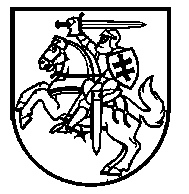 RADIACINĖS SAUGOS CENTRASSPRENDIMAS 
DĖL DARBO SU JONIZUOJANČIOSIOS SPINDULIUOTĖS ŠALTINIU SUSTABDYMO20_ _ m. _______________________ d. Nr. _________________________(surašymo vieta)Patikrinęs (-usi) 	_	_	,(fizinio asmens vardas, pavardė/ juridinio asmens ar kitos organizacijos, ar jų filialo pavadinimas, kodas)nustačiau, kad 	_	_	_	_	.(nustatytos aplinkybės)Vadovaudamasis (-i) 	_	,(teisės akto pavadinimas, straipsnis, dalis, punktas)nusprendžiu:1. Sustabdyti 	_	(fizinio asmens vardas, pavardė/ juridinio asmens ar kitos organizacijos, ar jų filialo pavadinimas)darbą su jonizuojančiosios spinduliuotės šaltiniu 	_______________________________________ nuo 	.(šaltinio pavadinimas)	(data)2. Įpareigoti pašalinti pažeidimus iki 	.(data)3. Atsakingu už sprendimo vykdymą skirti 	.(asmens pareigos, vardas, pavardė)Su sprendimu susipažinau ir jo 1 egzempliorių gavau:____________________________(parašas)____________________________(vardas ir pavardė)____________________________(data)_________________Priedo pakeitimai:Nr. ,
2011-02-10,
Žin., 2011, Nr.
20-1012 (2011-02-17), i. k. 1112250ISAK000V-144            Nr. ,
2011-11-10,
Žin., 2011, Nr.
139-6565 (2011-11-18), i. k. 1112250ISAK000V-960            Valstybinės radiacinės saugos priežiūros reglamento3 priedas(Sprendimo forma)(herbas)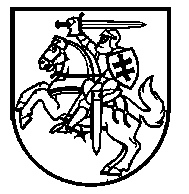 RADIACINĖS SAUGOS CENTRASSPRENDIMAS 
DĖL DARBO SU JONIZUOJANČIOSIOS SPINDULIUOTĖS ŠALTINIU SUSTABDYMO PANAIKINIMO20_ _ m. _______________________ d. Nr. _________________________(surašymo vieta)Patikrinęs (-usi) 	_	_	,(fizinio asmens vardas, pavardė/ juridinio asmens ar kitos organizacijos, ar jų filialo pavadinimas, kodas)nustačiau, kad 	_	_	_	_	.(nustatytos aplinkybės)Vadovaudamasis (-i) 	_	,(teisės akto pavadinimas, straipsnis, dalis, punktas)nusprendžiu panaikinti 	_	(fizinio asmens vardas, pavardė/ juridinio asmens ar kitos organizacijos, ar jų filialo pavadinimas)darbo su jonizuojančiosios spinduliuotės šaltiniu 	_______________________________________ sustabdymą nuo 	.(šaltinio pavadinimas)	(data)Su sprendimu susipažinau ir jo 1 egzempliorių gavau:____________________________(parašas)____________________________(vardas ir pavardė)____________________________(data)_________________Priedo pakeitimai:Nr. ,
2011-02-10,
Žin., 2011, Nr.
20-1012 (2011-02-17), i. k. 1112250ISAK000V-144            Nr. ,
2011-11-10,
Žin., 2011, Nr.
139-6565 (2011-11-18), i. k. 1112250ISAK000V-960            Valstybinės radiacinės saugos priežiūros reglamento4 priedas(Sprendimo forma)(herbas)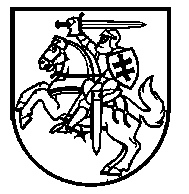 RADIACINĖS SAUGOS CENTRASSPRENDIMAS 
DĖL LICENCIJOS/ LAIKINOJO LEIDIMO VERSTIS VEIKLA SU JONIZUOJANČIOSIOS SPINDULIUOTĖS ŠALTINIAIS GALIOJIMO SUSTABDYMO*20_ _ m. _______________________ d. Nr. _________________________(surašymo vieta)Išnagrinėjęs (-usi) 	(siūlymą teikiančio pareigūno pareigų pavadinimas, vardas, pavardė)pateiktą siūlymą sustabdyti licencijos/ laikinojo leidimo verstis veikla su jonizuojančiosios spinduliuotės šaltiniais* Nr. ____________, išduotos (-o) 	_	,(fizinio asmens vardas, pavardė/ juridinio asmens ar kitos organizacijos, ar jų filialo pavadinimas)galiojimą ir vadovaudamasis (-i) Lietuvos Respublikos radiacinės saugos įstatymo 84 straipsnio 3 dalies _______ punktu, nusprendžiu:1. Sustabdyti licencijos/ laikinojo leidimo verstis veikla su jonizuojančiosios spinduliuotės šaltiniais* Nr. ___________, išduotos (-o) 	_	,(fizinio asmens vardas, pavardė/ juridinio asmens ar kitos organizacijos, ar jų filialo pavadinimas)galiojimą.2. Įpareigoti pašalinti pažeidimus iki 	.(data)3. Atsakingu už sprendimo vykdymą skirti 	.(asmens pareigos, vardas, pavardė)A.V.Su sprendimu susipažinau ir jo 1 egzempliorių gavau:____________________________(parašas)____________________________(vardas ir pavardė)____________________________(data)*Pastaba. Rašoma tai, kas reikalinga._________________Priedo pakeitimai:Nr. ,
2011-11-10,
Žin., 2011, Nr.
139-6565 (2011-11-18), i. k. 1112250ISAK000V-960            Valstybinės radiacinėssaugos priežiūros reglamento5 priedas(Sprendimo forma)(herbas)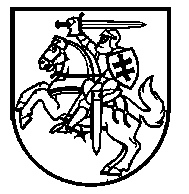 RADIACINĖS SAUGOS CENTRASSPRENDIMASDĖL LICENCIJOS/ LAIKINOJO LEIDIMO VERSTIS VEIKLA SU JONIZUOJANČIOSIOS SPINDULIUOTĖS ŠALTINIAIS GALIOJIMO SUSTABDYMO PANAIKINIMO*20_ _ m. _______________________ d. Nr. _________________________(surašymo vieta)Išnagrinėjęs (-usi) 	(siūlymą teikiančio pareigūno pareigų pavadinimas, vardas, pavardė)pateiktą siūlymą panaikinti licencijos/ laikinojo leidimo verstis veikla su jonizuojančiosios spinduliuotės šaltiniais* Nr. __________, išduotos (-o) 	_	,(fizinio asmens vardas, pavardė/ juridinio asmens ar kitos organizacijos, ar jų filialo pavadinimas)galiojimo sustabdymą ir vadovaudamasis (-i) Lietuvos Respublikos radiacinės saugos įstatymo 84 straipsnio 4 dalies ________ punktu, nusprendžiu panaikinti licencijos/ laikinojo leidimo verstis veikla su jonizuojančiosios spinduliuotės šaltiniais * Nr. ___________, išduotos (-o) ________________	,(fizinio asmens vardas, pavardė/ juridinio asmens ar kitos organizacijos, ar jų filialo pavadinimas)galiojimo sustabdymą.A. V.Su sprendimu susipažinau ir jo 1 egzempliorių gavau:____________________________(parašas)____________________________(vardas ir pavardė)____________________________(data)*Pastaba. Rašoma tai, kas reikalinga._________________Priedo pakeitimai:Nr. ,
2009-09-03,
Žin., 2009, Nr.
110-4695 (2009-09-14), i. k. 1092250ISAK000V-721            Nr. ,
2011-11-10,
Žin., 2011, Nr.
139-6565 (2011-11-18), i. k. 1112250ISAK000V-960            Valstybinės radiacinės saugos priežiūros reglamento6 priedas(Sprendimo forma)(herbas)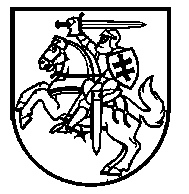 RADIACINĖS SAUGOS CENTRASSPRENDIMAS 
DĖL LICENCIJOS/ LAIKINOJO LEIDIMO VERSTIS VEIKLA SU JONIZUOJANČIOSIOS SPINDULIUOTĖS ŠALTINIAIS GALIOJIMO PANAIKINIMO*20_ _ m. _______________________ d. Nr. _________________________(surašymo vieta)Išnagrinėjęs (-usi) 	(siūlymą teikiančio pareigūno pareigų pavadinimas, vardas, pavardė)pateiktą siūlymą panaikinti licencijos/ laikinojo leidimo verstis veikla su jonizuojančiosios spinduliuotės šaltiniais* Nr. ____________, išduotos (-o) 	_	,(fizinio asmens vardas, pavardė/ juridinio asmens ar kitos organizacijos, ar jų filialo pavadinimas)galiojimą ir vadovaudamasis (-i) Lietuvos Respublikos radiacinės saugos įstatymo 84 straipsnio 5 dalies _________ punktu, nusprendžiu panaikinti licencijos/ laikinojo leidimo verstis veikla su jonizuojančiosios spinduliuotės šaltiniais* Nr. __________, išduotos (-o) 	_	,(fizinio asmens vardas, pavardė/ juridinio asmens ar kitos organizacijos, ar jų filialo pavadinimas)galiojimą.A.V.Su sprendimu susipažinau ir jo 1 egzempliorių gavau:____________________________(parašas)____________________________(vardas ir pavardė)____________________________(data)*Pastaba. Rašoma tai, kas reikalinga._________________Priedo pakeitimai:Nr. ,
2011-11-10,
Žin., 2011, Nr.
139-6565 (2011-11-18), i. k. 1112250ISAK000V-960            Valstybinės radiacinės saugos priežiūros reglamento7 priedas(Protokolo forma)(herbas)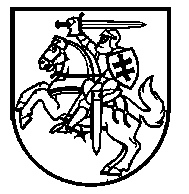 RADIACINĖS SAUGOS CENTRASADMINISTRACINIO TEISĖS PAŽEIDIMO PROTOKOLAS20_ _ m. ___________________ d. Nr. _____________________________(surašymo vieta)Protokolą surašė 	(protokolą surašiusio asmens pareigos, vardas, pavardė)_	.Duomenys apie administracinėn atsakomybėn traukiamą asmenįVardas, pavardė 	Asmens kodas  I__I__I__I__I__I__I__I__I__I__I__IGyvenamoji vieta 	Telefono Nr. ______________________________Dirbantis 	(darbovietė, jos adresas ir pareigų pavadinimas)_	_	.Asmens tapatybę liudijantis dokumentas: 	_	(serija, numeris, kada ir kieno išduotas)Pažeidimo aprašymasVadovaudamasis (-i) Lietuvos Respublikos administracinių teisės pažeidimų kodekso 259, 2591 ir 260 straipsniais, surašiau šį protokolą apie tai, kad_	,(administracinėn atsakomybėn traukiamo asmens vardas ir pavardė)_	(pažeidimo apibūdinimas: padarymo data, laikas, vieta, _	pažeidimo esmė – konkretūs administracinėn atsakomybėn traukiamo asmens veiksmai ar neveikimas, _	kuriais buvo padarytas pažeidimas, pažeisto teisės akto pavadinimas, straipsnis, dalis, punktas)_	_	_	_	_	_	_	_	_	_	_	_	_	_	_	_	_	_	_	_	_	_	_	_	_	_	_	_	_	_	_	_	_	_	_	_	.Ši veika atitinka Lietuvos Respublikos administracinių teisės pažeidimų kodekso ______ straipsnio ____ dalyje numatyto administracinio teisės pažeidimo sudėties požymius.Administracinėn atsakomybėn traukiamo asmens paaiškinimas: 	_	_	_	_	.Administracinėn atsakomybėn traukiamo asmens prašymas nerašyti administracinio nurodymo, jei asmuo dėl to kreipėsi į protokolą rašantį asmenį 	_	.Vadovaudamasis (-i) Lietuvos Respublikos administracinių teisės pažeidimų kodekso 2601 straipsniu, siūlau per 10 (dešimt) darbo dienų nuo administracinio teisės pažeidimo protokolo įteikimo dienos savo noru į Valstybinės mokesčių inspekcijos prie Lietuvos Respublikos finansų ministerijos sąskaitą 	(sąskaitos Nr., banko pavadinimas)sumokėti baudą, lygią pusei minimalios baudos, t. y. 	_	 Lt. (suma skaičiais ir žodžiais)Informuoju, kad per dešimt darbo dienų nesumokėjus baudos šis administracinis nurodymas bus laikomas negaliojančiu, o administracinio teisės pažeidimo protokolas bus siunčiamas organui (pareigūnui), įgaliotam nagrinėti administracinio teisės pažeidimo bylą.Už Lietuvos Respublikos administracinių teisės pažeidimų kodekso ______ straipsnio ______ dalyje padarytą administracinį teisės pažeidimą numatytos baudos minimalus dydis 
	 Lt, maksimalus dydis (suma skaičiais ir žodžiais)_	Lt.(suma skaičiais ir žodžiais)Už padarytą administracinį teisės pažeidimą gali (negali) būti taikomas įspėjimas. (tai, kas nereikalinga, išbraukti)Pažeidimo faktą patvirtina liudytojai / nukentėjusieji (jeigu yra):1. _________________________   	   ______________(vardas ir pavardė)	(adresas)	(parašas)2. _________________________   	   ______________(vardas ir pavardė)	(adresas)	(parašas)Kitos žinios, būtinos bylai išspręsti (lengvinančios, sunkinančios ir kitos aplinkybės): 	_	_	.Administracinėn atsakomybėn traukiamam asmeniui išaiškintos jo teisės ir pareigos, nustatytos Lietuvos Respublikos administracinių teisės pažeidimų kodekso 272 straipsnyje:„Administracinėn atsakomybėn traukiamas asmuo turi teisę susipažinti su bylos medžiaga, duoti paaiškinimus, pateikti įrodymus, pareikšti prašymus; nagrinėjant bylą, naudotis teisine advokato ar kito įgalioto atstovo, turinčio aukštąjį teisinį universitetinį arba jam prilyginamą išsilavinimą, pagalba; kalbėti gimtąja kalba arba ta kalba, kurią jis moka, ir naudotis vertėjo paslaugomis, jeigu nemoka lietuvių kalbos; apskųsti nutarimą byloje. Administracinio teisės pažeidimo byla nagrinėjama dalyvaujant administracinėn atsakomybėn traukiamam asmeniui. Nesant šio asmens, byla gali būti išnagrinėta tik tais atvejais, kai yra duomenų, jog jam laiku pranešta apie bylos nagrinėjimo vietą ir laiką, ir jeigu iš jo negautas prašymas atidėti bylos nagrinėjimą. Tuo atveju, kai yra gautas prašymas atidėti bylos nagrinėjimą, ji gali būti išnagrinėta nedalyvaujant asmeniui, jeigu administracinio teisės pažeidimo bylą nagrinėjantis organas (pareigūnas), pripažinęs neatvykimo į bylos nagrinėjimą priežastis nesvarbiomis, atmeta administracinėn atsakomybėn traukiamo asmens prašymą.“Šis protokolas surašytas 2 egzemplioriais.PRIDEDAMA: (administracinėn atsakomybėn traukiamo asmens paaiškinimai, liudytojų parodymai, kiti dokumentai, reikalingi bylai išspręsti, – išvardyti pridedamus dokumentus)._	_	._	   ___________   __________________(protokolą surašiusio asmens pareigų pavadinimas)	(parašas)	(vardas ir pavardė)Su administracinio teisės pažeidimo protokolu susipažinau ir jo 1 egzempliorių gavau, man išaiškintos teisės ir pareigos, numatytos Lietuvos Respublikos administracinių teisės pažeidimų kodekso 272 straipsnyje, o apie bylos nagrinėjimą man pranešta	_	.(data (metai, mėnuo, diena, valanda) ir adresas)_______________________________________________(parašas)_______________________________________________(administracinėn atsakomybėn traukiamo asmens vardas ir pavardė)_______________________________________________(data)Atsisakymo pasirašyti protokolą motyvai:	_	._________________Papildyta priedu:Nr. ,
2011-11-10,
Žin., 2011, Nr.
139-6565 (2011-11-18), i. k. 1112250ISAK000V-960        Valstybinės radiacinės saugos priežiūros reglamento8 priedas(Nutarimo forma)(herbas)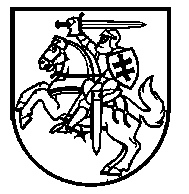 RADIACINĖS SAUGOS CENTRASNUTARIMAS 
ADMINISTRACINIO TEISĖS PAŽEIDIMO BYLOJE20_ _ m. _______________________ d. Nr. _________________________(surašymo vieta)Aš, 	_	,(įstaigos pavadinimas, nutarimą priėmusio asmens pareigos, vardas, pavardė)vadovaudamasis (-i) Lietuvos Respublikos administracinių teisės pažeidimų kodekso 2392 straipsniu, išnagrinėjau administracinio teisės pažeidimo bylą Nr. __________ (toliau – byla) pagal administracinio teisės pažeidimo protokolą Nr. _______, surašytą 20_ _ m. ______________ ___d., ir nustačiau, kad: _	,(asmens, kurio byla nagrinėjama, vardas, pavardė, asmens kodas)gyvenantis (-i) 	,(gyvenamosios vietos adresas)dirbantis (-i) 	,(darbovietė, jos adresas ir pareigų pavadinimas)_	_	_	_	_	_	(bylos nagrinėjimo metu nustatytos aplinkybės, motyvuotas jų įvertinimas)_	_	_	(teisės akto, kurio reikalavimus pažeidė asmuo, pavadinimas, straipsnis, straipsnio dalis, punktas)_	 atsako pagal Lietuvos Respublikos (asmens, kurio byla nagrinėjama, vardas ir pavardė)administracinių teisės pažeidimų kodekso ___________ straipsnio _____ dalį.Atsižvelgdamas (-a) į atsakomybę už administracinį teisės pažeidimą ___________ _________________________________________ aplinkybes, t. y.	(lengvinančias/sunkinančias (kas reikalinga – įrašyti)_	,vadovaudamasis (-i) Lietuvos Respublikos administracinių teisės pažeidimų kodekso 30–33, 287 straipsniais, nutariu:_	(nurodyti asmens, dėl kurio priimtas nutarimas, vardą ir pavardę bei vieną iš nutarimų: 1) skirti administracinę_	nuobaudą (nurodyti ATPK straipsnį ir dalį, už kurį skiriama administracinė nuobauda, administracinės nuobaudos rūšį,_	jei skiriama bauda, baudos dydį skaičiais ir žodžiais), 2) nutraukti bylą (nurodyti ATPK straipsnį ir punktą, _	kuriais remiantis byla nutraukiama), 3) perduoti bylos nagrinėjimą kitai bylą nagrinėti įgaliotai institucijai, _	nurodyti tos institucijos pavadinimą ir bylos perdavimo motyvus)Žinios apie kitus byloje dalyvaujančius asmenis: 	_	Šis nutarimas per 20 (dvidešimt) dienų nuo priėmimo dienos gali būti apskųstas apylinkės teismui per instituciją (pareigūną), kuri priėmė nutarimą administracinio teisės pažeidimo byloje. Bauda turi būti sumokėta bet kuriame banke (Valstybinei mokesčių inspekcijai) ne vėliau kaip per 40 (keturiasdešimt) dienų nuo nutarimo gavimo dienos, o apskundus nutarimą – ne vėliau kaip per 40 (keturiasdešimt)  dienų nuo pranešimo apie skundo nepatenkinimą dienos. Nesumokėta bauda iš pažeidėjo ne ginčo tvarka bus išieškota įstatymo nustatyta tvarka. Su nutarimu administracinio teisės pažeidimo byloje susipažinau ir jo 1 egzempliorių gavau:_______________________________________________(parašas)_______________________________________________(asmens, kurio byla nagrinėjama, vardas ir pavardė)_______________________________________________(data)Nuorašas išsiųstas paštu 20_ _ m. 	 d., pašto kvito Nr. ____________________________Papildyta priedu:Nr. ,
2011-11-10,
Žin., 2011, Nr.
139-6565 (2011-11-18), i. k. 1112250ISAK000V-960        Valstybinės radiacinės saugos priežiūros reglamento9 priedas(Nutarimo forma)(herbas)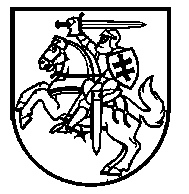 RADIACINĖS SAUGOS CENTRASNUTARIMAS 
ADMINISTRACINIO TEISĖS PAŽEIDIMO BYLOJE, KAI VISIŠKAI AR IŠ DALIES SUTINKAMA SU ASMENS SKUNDU20_ _ m.  _______________________ d. Nr.__________________________(surašymo vieta)Aš, 	(įstaigos pavadinimas, nutarimą priėmusio asmens pareigos, vardas, pavardė)_	_	,vadovaudamasis (-i) Lietuvos Respublikos administracinių teisės pažeidimų kodekso 2392 ir 295 straipsniais, įvertinęs 	skunde (asmens, padavusio skundą, vardas ir pavardė, asmens kodas)administracinio teisės pažeidimo byloje Nr. ______ nurodytas aplinkybes 	_	_	_	visiškai (iš dalies) sutikdamas su  	 skundu, (tai, kas nereikalinga, išbraukti)	(asmens, padavusio skundą, vardas ir pavardė, asmens kodas)nutariu panaikinti 20_ _m. _____________ d. __ nutarimą Nr. ______ administracinio teisės pažeidimo byloje Nr. ______________ ir priimti naują nutarimą:_	(nurodyti asmens, dėl kurio priimtas nutarimas, vardą ir pavardę bei vieną iš nutarimų: 1) skirti administracinę_	nuobaudą (nurodyti ATPK straipsnį ir dalį, už kurį skiriama administracinė nuobauda, administracinės nuobaudos rūšį,_	jei skiriama bauda, baudos dydį skaičiais ir žodžiais), 2) nutraukti bylą (nurodyti ATPK straipsnį ir punktą, _	kuriais remiantis byla nutraukiama)Šis nutarimas per 20 (dvidešimt) dienų nuo priėmimo dienos gali būti apskųstas apylinkės teismui per instituciją (pareigūną), kuri priėmė nutarimą administracinio teisės pažeidimo byloje. Bauda turi būti sumokėta bet kuriame banke (Valstybinei mokesčių inspekcijai) ne vėliau kaip per 40 (keturiasdešimt) dienų nuo nutarimo gavimo dienos, o apskundus nutarimą – ne vėliau kaip per 40 (keturiasdešimt) dienų nuo pranešimo apie skundo nepatenkinimą dienos. Nesumokėta bauda iš pažeidėjo ne ginčo tvarka bus išieškota įstatymo nustatyta tvarka. Su nutarimu administracinio teisės pažeidimo byloje susipažinau ir jo 1 egzempliorių gavau:______________________________________(parašas)______________________________________(asmens, kurio byla nagrinėjama, vardas ir pavardė)______________________________________(data)Nuorašas išsiųstas paštu 20_ _ m. 	 d., pašto kvito Nr. ___________________________Papildyta priedu:Nr. ,
2011-11-10,
Žin., 2011, Nr.
139-6565 (2011-11-18), i. k. 1112250ISAK000V-960        Pakeitimai:1.
                    Lietuvos Respublikos sveikatos apsaugos ministerija, Įsakymas
                Nr. ,
2004-12-29,
Žin., 2005, Nr.
3-44 (2005-01-08), i. k. 1042250ISAK000V-969                Dėl Lietuvos Respublikos sveikatos apsaugos ministro 2000 m. gegužės 25 d. įsakymo Nr. 285 "Dėl Valstybinės radiacinės saugos priežiūros ir kontrolės reglamento tvirtinimo" pakeitimo2.
                    Lietuvos Respublikos sveikatos apsaugos ministerija, Įsakymas
                Nr. ,
2009-09-03,
Žin., 2009, Nr.
110-4695 (2009-09-14), i. k. 1092250ISAK000V-721                Dėl Lietuvos Respublikos sveikatos apsaugos ministro 2000 m. gegužės 25 d. įsakymo Nr. 285 "Dėl valstybinės radiacinės saugos priežiūros ir kontrolės reglamento tvirtinimo" pakeitimo3.
                    Lietuvos Respublikos sveikatos apsaugos ministerija, Įsakymas
                Nr. ,
2011-02-10,
Žin., 2011, Nr.
20-1012 (2011-02-17), i. k. 1112250ISAK000V-144                Dėl Lietuvos Respublikos sveikatos apsaugos ministro 2000 m. gegužės 25 d. įsakymo Nr. 285 "Dėl Valstybinės radiacinės saugos priežiūros reglamento patvirtinimo" pakeitimo4.
                    Lietuvos Respublikos sveikatos apsaugos ministerija, Įsakymas
                Nr. ,
2011-11-10,
Žin., 2011, Nr.
139-6565 (2011-11-18), i. k. 1112250ISAK000V-960                Dėl Lietuvos Respublikos sveikatos apsaugos ministro 2000 m. gegužės 25 d. įsakymo Nr. 285 "Dėl Valstybinės radiacinės saugos priežiūros reglamento patvirtinimo" pakeitimo5.
                    Lietuvos Respublikos sveikatos apsaugos ministerija, Įsakymas
                Nr. ,
2013-06-11,
Žin., 2013, Nr.
65-3271 (2013-06-20), i. k. 1132250ISAK000V-610                Dėl Lietuvos Respublikos sveikatos apsaugos ministro 2000 m. gegužės 25 d. įsakymo Nr. 285 "Dėl Valstybinės radiacinės saugos priežiūros reglamento patvirtinimo" pakeitimoPavojingumo kategorija (1)Šaltiniai, prietaisai ir įranga su jaisPatikrinimų dažnumas(2) IŠaltiniai, esantys radioizotopiniuose termoelektriniuose generatoriuose1 kartą per metusIŠaltiniai, esantys apšvitinimo įrenginiuose1 kartą per metusIŠaltiniai, esantys spindulinės terapijos įrenginiuose1 kartą per metusIIGama radiografai1 kartą per metusIIRentgeno radiografai1 kartą per 2 metusIIAtvirieji šaltiniai, naudojami gydymui branduolinėje medicinoje in vivo1 kartą per metusIIŠaltiniai, esantys didelės ir vidutinės dozės galios brachiterapijos įrenginiuose1 kartą per metusIIEtaloniniai (kalibraciniai) šaltiniai (3)1 kartą per metusIIRentgenoterapijos įrenginiai, kurių anodinė įtampa ? 150 kV1 kartą per 2 metusIIIAtvirieji šaltiniai, naudojami diagnostikai branduolinėje medicinoje in vivo1 kartą per metusIIIŠaltiniai, esantys matavimo įrenginiuose: lygio, tankio, gylio ir kt. matuokliuose (3)1 kartą per metusIIIŠaltiniai, esantys gręžinių tyrimo įrenginiuose1 kartą per metusIIIRentgenoterapijos įrenginiai, kurių anodinė įtampa < 150 kV1 kartą per 2 metusIIIRentgenodiagnostikos įrenginiai, kurių anodinė įtampa >75 kV1 kartą per 2 metusIVAtvirieji šaltiniai, naudojami moksle, pramonėje ir kt. srityse (4)1 kartą per 3 metusIVŠaltiniai, esantys matavimo įrenginiuose: lygio, tankio, gylio ir kt. matuokliuose (4)1 kartą per 3 metusIVŠaltiniai, esantys elektrostatinio elektros krūvio neutralizavimo įrenginiuose1 kartą per 3 metusIVŠaltiniai, esantys kaulų tankio matavimo prietaisuose1 kartą per 3 metusIVMažos dozės galios brachiterapijos šaltiniai (išskyrus akių aplikatorius ir ilgalaikius implantuojamuosius šaltinius)1 kartą per 3 metusIVRentgenodiagnostikos įrenginiai, kurių anodinė įtampa ?<= 75 kV1 kartą per 3 metus (5)VŠaltiniai, esantys dūmų jutikliuose1 kartą per 5 metusVEtaloniniai (kalibraciniai) šaltiniai (4)1 kartą per 3 metusVŠaltiniai, esantys mažos dozės galios akių aplikatoriuose, ir ilgalaikiai implantuojamieji brachiterapijos šaltiniai1 kartą per 3 metusVBagažo saugumo kontrolės rentgeno prietaisai1 kartą per 3 metusVOptikos rentgeno įrenginiai1 kartą per 3 metusVŠalutinę rentgeno spinduliuotę generuojantys prietaisai1 kartą per 3 metusVFluorescenciniai rentgeno spektrometrai1 kartą per 3 metusEil. Nr.KriterijusSvorinis koeficientas1Rentgeno aparatų periodiniai bandymai atliekami Lietuvos higienos normoje HN 78:2009 „Kokybės kontrolės reikalavimai ir vertinimo kriterijai medicininėje rentgenodiagnostikoje“, patvirtintoje Lietuvos Respublikos sveikatos apsaugos ministro 2009 m. lapkričio 12 d. įsakymu Nr. V-922 (Žin., 2009, Nr. 137-6025), nustatytu periodiškumu32Darbo vietų dozimetriniai matavimai atliekami Darbuotojų apšvitos ir darbo vietų stebėsenų atlikimo taisyklėse, patvirtintose Radiacinės saugos centro direktoriaus 2007 m. lapkričio 16 d. įsakymu Nr. 63 (Žin., 2007, Nr. 120-4950), nustatytu periodiškumu33Asmeninių apsauginių priemonių patikra atliekama Asmeninių apsauginių priemonių naudojimo dirbant su jonizuojančiosios spinduliuotės šaltiniais taisyklėse, patvirtintose Radiacinės saugos centro direktoriaus 2003 m. birželio 16 d. įsakymu Nr. 19 (Žin., 2003, Nr. 60-2749), nustatytu periodiškumu34Įrangos techninė priežiūra vykdoma, vadovaujantis Lietuvos higienos normoje HN 31:2008 „Radiacinės saugos reikalavimai medicininėje rentgenodiagnostikoje“, patvirtintoje Lietuvos Respublikos sveikatos apsaugos ministro 2008 m. vasario 14 d. įsakymu Nr. V-95 (Žin., 2008, Nr. 22-819), nustatytais reikalavimais35Darbuotojų, dirbančių su šaltiniais, apšvitos stebėsena vykdoma Darbuotojų apšvitos ir darbo vietų stebėsenų atlikimo taisyklėse nustatyta tvarka ir periodiškumu26Asmenys, atsakingi už radiacinę saugą, ir darbuotojai, dirbantys su šaltiniais, mokomi Privalomojo radiacinės saugos mokymo ir instruktavimo tvarkos apraše, patvirtintame Lietuvos Respublikos sveikatos apsaugos ministro 2011 m. lapkričio 22 d. įsakymu Nr. V-1001 (Žin., 2011, Nr. 143-6726), nustatyta tvarka ir periodiškumu27Radiacinės saugos centras ataskaitiniu laikotarpiu iš pacientų nėra gavęs pagrįstų skundų dėl radiacinės saugos užtikrinimo28Apie pasikeitusias licencijuojamos veiklos sąlygas pranešama Veiklos su jonizuojančiosios spinduliuotės šaltiniais licencijavimo taisyklėse, patvirtintose Lietuvos Respublikos Vyriausybės 1999 m. gegužės 25 d. nutarimu Nr. 653 (Žin., 1999, Nr. 47-1485; 2004, Nr. 30-991, 2011, Nr. 142-6664), nustatyta tvarka ir terminais19Duomenys apie šaltinius ir darbuotojus, dirbančius su šaltiniais, teikiami Valstybės jonizuojančiosios spinduliuotės šaltinių ir darbuotojų apšvitos registrui Duomenų apie jonizuojančiosios spinduliuotės šaltinius ir darbuotojus, dirbančius su jonizuojančiosios spinduliuotės šaltiniais, pateikimo Valstybės jonizuojančiosios spinduliuotės šaltinių ir darbuotojų apšvitos registrui tvarkos apraše, patvirtintame Lietuvos Respublikos sveikatos apsaugos ministro 2009 m. rugpjūčio 24 d. įsakymu Nr. V-675 (Žin., 2009, Nr. 105-4386), nustatyta tvarka ir periodiškumu1__________________________________(pareigūno pareigos)___________(parašas)__________________(vardas ir pavardė)_____________________________________(pareigūno pareigos)___________(parašas)__________________(vardas ir pavardė)__________________________(pareigūno pareigos)__________________(parašas)____________________(vardas ir pavardė)__________________________(pareigūno pareigos)_______________(parašas)___________________(vardas ir pavardė)_____________________________(pareigūno pareigos)______________(parašas)__________________(vardas ir pavardė)(nutarimą priėmusio pareigūno pareigų pavadinimas)(parašas)(vardas ir pavardė)(nutarimą priėmusio pareigūno pareigų pavadinimas)(parašas)(vardas ir pavardė)